Publicado en Madrid el 11/04/2019 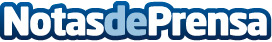 TRAVEL CLOUD SYSTEM: Comienza una nueva era para la distribución turísticaTravel Loop rompe con las reglas de la distribución turística actual. La tecnológica ha desarrollado un nuevo concepto de gestión para agencias de viajes corporativas, donde todos los servicios que necesitan están integrados en un único sistema global: Travel Cloud System (TCS)Datos de contacto:Departamento de Comunicación y Prensainfo@travelcloudsystem.com91 431 28 10Nota de prensa publicada en: https://www.notasdeprensa.es/travel-cloud-system-comienza-una-nueva-era Categorias: Nacional Marketing Programación Turismo Emprendedores E-Commerce Software http://www.notasdeprensa.es